Microaggressions:  Why are “they” so sensitive?COLA- 1500Schedule # 19773Section # 079Location:  Tuesdays, 11:00am-12:15pmFall semester, 2015Dr. Beverly Colwell Adams						Office:  269C Monroe HallAssociation Dean/Assistant Dean, College of Arts and Sciences      Office Ph #1:  434-924-3353Psychology Department						Office Ph #2:  434-924-8864	Office Hours:  Mondays, 12:00-1:30pm				bca5y@virginia.edu		By Appointment, alsoPlease come to see me in my office whenever you have any questions about the lecture, the readings, the syllabus, or other related aspects of the course.  I look forward to meeting with you during office hours to discuss ideas, issues, thoughts, etc. that occur to you during the semester. I will be your Faculty Advisor during your first year and until you declare your major. (You should declare your major by the end of your 4th semester.)Course Goals and Objectives:  At the end of this class, students will have gained:a better understanding of cultural, ethnic, and gender sensitivities relative to language products and processinga better understanding of the academic advising structure and resource systems, unique to the University of VirginiaInstructional Methodology:	I will utilize multiple teaching/learning techniques, lectures, guest lecturers, hands-on experiences, student-pairs, etc. Course Description	The term, microaggression, was first used in the 1970’s by Harvard psychiatrist, Chester Pierce.  It refers to verbal or nonverbal language that is seemingly well-meaning but may be perceived as offensive.  For example, when some people hear the following:  You are so articulate. Those stripes really make you look thin.You know...I am so surprised that you are a black woman.  When I heard you on the phone, I thought you were white. (paraphrase of statement by Dr. Beverly Tatum, Spelman College, Emeritus)You are a very pretty girl, even though you wear that (religious) head-wrap.  I am so glad that I have an Asian lab partner for Chemistry—now I know that I’m going to get an A., they may become upset and feel offended.  The degree to which the recipient may show annoyance or irritation may be very low, and thus the speaker may be unaware that the comments were negatively perceived.  Depending upon the target audience’s reference group, these kinds of comments may elicit only a below-the-service-level wince of a reaction.  I teach the class from the perspective that the speaker’s intention is meant to be complimentary.  However, to the recipient(s), these kinds of statements are generally perceived as microaggressive; i.e., microassaulting, microinsulting, or microinvalidative (Sue, 2010).  A microaggression is a linguistic expression that may create unconscious friction between/among individuals or groups, and this tension is never addressed.  According to Sue (2007, 2010), liberal whites (and sometimes nonwhites) use microaggressions as a way to show their concern and commitment for racial, cultural, and sexual egalitarianism, and are genuinely surprised when told that these kinds of comments may create a wider divide.    	My plan for this class is to hold class periods for 1.25 hours (75 minutes) each week during the Fall (2015) semester.  TEXTBOOK:		The main class readings will include Derald Wing Sue’s book, Microaggressions in Everyday Life:  Race, Gender, and Sexual Orientation (2010).  Research articles, utube clips, a play, etc. will supplement the textbook.  Attendance	Attendance at all classes is expected.  If you must miss a class, you should contact me by email as soon as you know that there is a problem and find out (from me) what you should do. Grading	Class Participation	            		-- 25%Partner Questions & Reaction Papers		-- 25%Individual Questions & Reaction Papers	-- 25%Final Class Project	       			-- 25%All assignments are due in COLLAB on Sundays on or before 4:45pm.Final Project/PaperStudents will take a survey that asks them to rate their reactions to a list of possible microaggressions. Each student will collect a corpus of microaggressions (5 examples) that he/she hears in his/her everyday interactions around Grounds (and the greater community).  In your final paper, you will discuss these (real world) statements with regard to self-identity, self-esteem, and (psycho) linguistic ambiguity.  Use psychological and sociological (and whatever seems relevant) literature to enforce your points.  Paper length = 3-5 pagesCell Phones/Electronics	All cell phones and electronic devices must be turned off during class and in the closed position.  Laptops/ipads/anything with an on/off switch can be brought to class, but will remain off unless specific instructions are given for their use.  You can take notes using your ipad or computer.  However, please do not use your laptop or ipad for purposes other than taking class notes, unless otherwise instructed.The Honor Code	All written paper assignments are pledged work, under The UVA Honor Code.  I encourage you to discuss class material and textbook material with your classmates and other students.  However, your written work should be YOUR work ALONE.  I encourage you to use Spell-check and Grammatik and go the LRC or Writing Lab before you turn in your paper assignments.  Spelling errors and grammatical errors are very serious errors in college work! They will not be tolerated. Please ask me about any concerns or questions that may arise that are related to possible Honor Code violations.  Note:  The Partner Projects “must” be collaborative work!Collab and email should be checked on a regular basis (at least once per day) for possible updates about assignments.Syllabus at a GlanceAugust 25, 2015	Microaggressions in Everyday Life: Race, Gender, & Sexual Orientation	Sue (2010)Week 1		Introduction and discussion about microaggressions and language ambiguity		General outline for the class will be presented.		Complete Microaggression Questionnaire before you begin reading Chapters 1 and 2.  September 1	Manifestation of Racial, Gender, and Sexual-Orientation Microaggressions	Sue (2010)	Week 2		Chapter 1:  The Manifestation of Racial, Gender, and Sexual-Orientation MicroaggressionsChapter 2:  Taxonomy of Microaggressions			Questions will be found in COLLAB. Submit answers by Sunday, Aug. 30, 2015, before 4:45pm.What is an Association Dean?  (Plan to meet with your Association Dean – week of Oct. 12.)What is a Faculty Advisor? September 8	Chapter 3:  Psych Dilemmas and Dynamics of Microaggressions (partners)	Sue (2010)Week 3		It’s not easy being green…Kermit The Frog Is “green” a metaphor?  (Substitute the word(s) a Native American, black, gay, Latino, a woman, an Asian American, a Muslin, overweight, etc. etc.) Reactions?View 1stIt’s not easy being green (Kermit the Frog and Lena Horne)https://www.youtube.com/watch?v=mPvZR6DTbq8View 2ndIt’s not easy being greenhttp://www.youtube.com/watch?v=hpiIWMWWVco		Last Day to ADD a class - Tuesday, September 8, 2015		Last Day to DROP a class - Wednesday, September 9, 2015September 15	Chapter 4:  Microaggression Process Model	(individual)			Sue (2010)Week 4		Library Orientation – We will meet in Clemmons LibrarySeptember 22	Chapter 5:  Microaggressive Stress  (partners)				Sue (2010)Week 5	 	Writing Center – guest speaker		http://www.engl.virginia.edu/undergraduate/writing/center	September 29	Chapter 6:  Microaggressive Perpetrators and Oppression (individual)		Sue (2010)Week 6		We will play the “MAJORS” game!  What is a major?  What are the possible majors at UVA?Siy, J.O., Cheryan, & S. (2013).  When Compliments fail to flatter:  American individualism and responses to positive stereotypes.  Journal of Personality and Social Psychology, 104, 87-102. (individual)	(We will assign parts for The Play.)	Reading Days are October 3-6, 2015October 6	Fall BreakWeek 7October 13	Chapter 7:  Racial/Ethnic Microaggressions and Racism (partners)		Sue (2010)Week 8		The PLAY  (We will perform in class.)											Mercer, S.H., Zeigler-Hill, V., & Wallace, M. (2011).  Development and initial validation of the inventory of microaggressions against black individuals.  Journal of Counseling Psychology, 58, 457-469. 		Plan to meet with your Association Dean during this week!October 20	Chapter 8:  Gender Microaggressions and Sexism 				Sue (2010)Week 9		Please view the utubes with your partner.		Sh*t Girls Say		http://www.youtube.com/watch?v=u-yLGIH7W9Y&feature=context-cha		#1, #2, #3		Sh*t White Girls Say...to Black Girls 		(http://www.youtube.com/watch?v=ylPUzxpIBe0)?		http://www.youtube.com/watch?v=lDN0BI1mgjw&src_vid=ylPUzxpIBe0&annotation_id=annotation_426331Donovan, R.A.., Galban, D.J., Grace, R.K., Bennett, J. K., & Felicie’, S.Z. (2012).  Impact of racial macro- and microaggressions in black women’s lives:  A preliminary analysis.  Journal of Black Psychology, 39, 185-196.Last Day to withdraw from a class:   Tuesday, October  20, 2015	October 27	Chapter 9:  Sexual Orientation:  Microaggressions and Heterosexist  (individual)	Sue (2010)Week 10		South Park:  Trapped in the Closet (21 minutes)	(partners)		http://www.southparkstudios.com/full-episodes/s09e12-trapped-in-the-closetFriday, October 23 – Sunday, October 25, 2015 	Family WeekendNovember 3	Chapter 11:  Microaggressive Impact on Education and Teaching (individual)	Sue (2012)Week 11		Boysen, G.A. (2012).  Teacher and student perceptions of microaggressions in college classrooms.  College Teaching, 60, 122-129.  November 10	Career Services - We will meet at Bryant Hall (in the UCS library)Week 12		Chapter 10:  Microaggressions in the Workplace/Employment (partners)	Sue (2012)November 17	Chapter 12:  Microaggressive Impact on Mental Health Practice (partners)	Sue (2010)Week 13		Counseling and Psychological Services (CAPS) – Student Health	(Mr. Leonard Carter)			Student Disabilities Access Center (SDAC) – Student HealthNovember 24	No ClassWeek 14		Thanksgiving HolidayDecember 1	Class Wrap-UpWeek 15		Minikel-Lacocque, J. (2013).  Racism, College, and the power of words:  Racial micoaggressions reconsidered.  American Educational Research Journal, 50, 432-46.		Final Project/Paper is due!		Complete Microaggression Questionnaire by December 6, 2015.  December 6	Final Paper (corpus of microaggressions) will be accepted without penalty: 11:55pm; 12/06/2013	Complete Microaggression Questionnaire by December 6, 2015.J-term (January term, 2016) – courses begin January 4 - 15, 2016Spring semester begins Monday, January 20, 2016ReferencesSeptember 8 – Week 3View 1st	It’s not easy being green (Kermit the Frog and Lena Horne)https://www.youtube.com/watch?v=mPvZR6DTbq8View 2nd	It’s not easy being greenhttp://www.youtube.com/watch?v=hpiIWMWWVcoSeptember 29 – Week 6October 13 – Week 8	The PlayOctober 20 – Week 8Sh*t White Girls Say...to Black Girls (http://www.youtube.com/watch?v=ylPUzxpIBe0)?http://www.youtube.com/watch?v=lDN0BI1mgjw&src_vid=ylPUzxpIBe0&annotation_id=annotation_426331Sh*t Girls Sayhttp://www.youtube.com/watch?v=u-yLGIH7W9Y&feature=context-chaSouth Park:  Trapped in the Closet (21 minutes)http://www.southparkstudios.com/full-episodes/s09e12-trapped-in-the-closet	Boysen, G.A. (2012).  Teacher and student perceptions of microaggressions in college classrooms.  College Teaching, 60, 122-129.  	Donovan, R.A.., Galban, D.J., Grace, R.K., Bennett, J. K., & Felicie’, S.Z. (2012).  Impact of racial macro- and microaggressions in black women’s lives:  A preliminary analysis.  Journal of Black Psychology, 39, 185-196.	Mercer, S.H., Zeigler-Hill, V., & Wallace, M. (2011).  Development and initial validation of the inventory of microaggressions against black individuals.  Journal of Counseling Psychology, 58, 457-469. 	Minikel-Lacocque, J. (2013).  Racism, College, and the power of words:  Racial micoaggressions reconsidered.  American Educational Research Journal, 50, 432-46.	Siy, J.O., Cheryan, & S. (2013).  When Compliments fail to flatter:  American individualism and responses to positive stereotypes.  Journal of Personality and Social Psychology, 104, 87-102.Textbook:  Microaggressions in Everyday Life: Race, Gender, and Sexual Orientation Written by bestselling author Derald Wing Sue, Microaggressions in Everyday Life: Race, Gender, and Sexual Orientation is a first-of-its-kind guide on the subject of microaggressions. This book insightfully looks at the various kinds of microaggressions and their psychological effects on both perpetrators and their targets.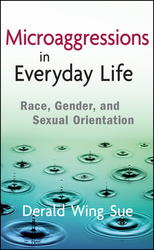 